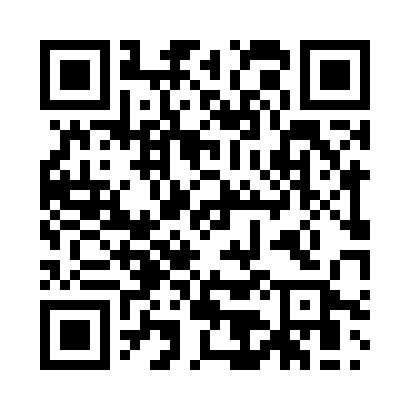 Prayer times for Aipoln, GermanyWed 1 May 2024 - Fri 31 May 2024High Latitude Method: Angle Based RulePrayer Calculation Method: Muslim World LeagueAsar Calculation Method: ShafiPrayer times provided by https://www.salahtimes.comDateDayFajrSunriseDhuhrAsrMaghribIsha1Wed3:335:481:075:088:2710:332Thu3:305:471:075:088:2810:353Fri3:285:451:075:098:3010:384Sat3:255:431:075:108:3110:405Sun3:225:421:075:108:3310:436Mon3:195:401:075:118:3410:467Tue3:165:391:075:118:3610:488Wed3:135:371:075:128:3710:519Thu3:105:351:075:128:3910:5310Fri3:075:341:075:138:4010:5611Sat3:045:331:075:138:4110:5912Sun3:015:311:075:148:4311:0213Mon2:585:301:075:148:4411:0414Tue2:555:281:075:158:4611:0715Wed2:525:271:075:168:4711:1016Thu2:505:261:075:168:4811:1317Fri2:505:241:075:178:5011:1518Sat2:495:231:075:178:5111:1619Sun2:495:221:075:188:5211:1720Mon2:495:211:075:188:5311:1721Tue2:485:201:075:198:5511:1822Wed2:485:191:075:198:5611:1823Thu2:475:181:075:198:5711:1924Fri2:475:161:075:208:5811:1925Sat2:475:161:075:208:5911:2026Sun2:465:151:075:219:0111:2127Mon2:465:141:075:219:0211:2128Tue2:465:131:085:229:0311:2229Wed2:465:121:085:229:0411:2230Thu2:455:111:085:239:0511:2331Fri2:455:101:085:239:0611:23